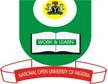 NATIONAL OPEN UNVERSITY OF NIGERIAUniversity Village, Plot 91, Cadastral Zone,Nnamdi Azikiwe Expressway, Jabi, AbujaFACULTY OF SCIENCESNovember, 2018Course Code:		CIT342					Course Title:		Formal Languages and Automata TheoryCredit Units:		3Time Allowed:     	2½ HoursInstruction:	Answer Question 1 and any other four (4) questions Question 1a)	With the aid of a diagram, briefly describe the automata theory (8 marks)b)	Clearly state the Godel incompleteness theorem (5 marks)c)	Briefly explain the following terms:  	(9 marks)Question 2a)	List the three ways of defining a language (3marks)b)	Define the following terms (9 marks)Finite states	ii. Infinite states		iii. Stack memoryQuestion 3a)	In a formal way, describe an automaton	(6 marks)b) 	Explain the Regular Expressions (3 marks)c)	Define context-sensitive grammars  (3 marks) Question 4a)	List 6 types of Automata (6 marks)b)	As touching regular expressions, state the precedence of the following operations relative to one another (3 marks)c)	When is a grammar recursively enumerable? (3 marks) Question 5a)	List and define the two types of Push Down Automata (4 marks)b)	A formal system can be regarded (i) complete; or (ii) incomplete. Discuss (5 marks)c)	Considering that an automaton as a computer, state the way(s) it can handle non-determinism	(3 marks)Question 6a)	Distinguish between regular grammar and context-free grammar (4 marks)b)	State two of the ways of implementing a DFA. (4 marks)c)	Explain the two types of Push Down Automata (4 marks)